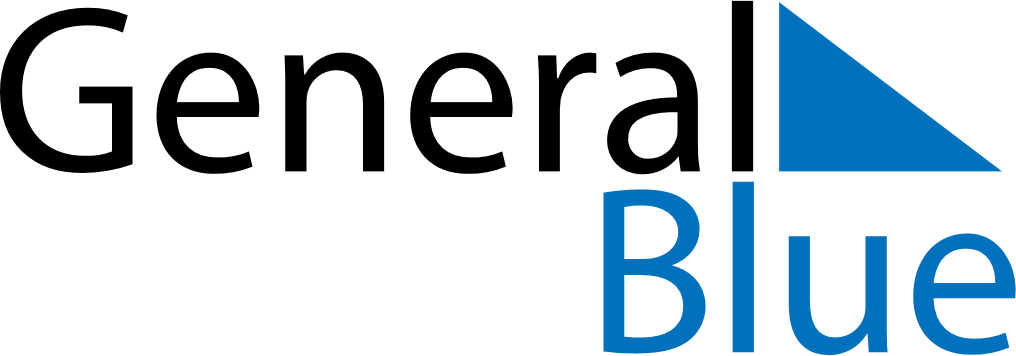 June 2024June 2024June 2024June 2024June 2024June 2024June 2024Cururupu, Maranhao, BrazilCururupu, Maranhao, BrazilCururupu, Maranhao, BrazilCururupu, Maranhao, BrazilCururupu, Maranhao, BrazilCururupu, Maranhao, BrazilCururupu, Maranhao, BrazilSundayMondayMondayTuesdayWednesdayThursdayFridaySaturday1Sunrise: 5:56 AMSunset: 5:57 PMDaylight: 12 hours and 1 minute.23345678Sunrise: 5:56 AMSunset: 5:58 PMDaylight: 12 hours and 1 minute.Sunrise: 5:57 AMSunset: 5:58 PMDaylight: 12 hours and 1 minute.Sunrise: 5:57 AMSunset: 5:58 PMDaylight: 12 hours and 1 minute.Sunrise: 5:57 AMSunset: 5:58 PMDaylight: 12 hours and 1 minute.Sunrise: 5:57 AMSunset: 5:58 PMDaylight: 12 hours and 1 minute.Sunrise: 5:57 AMSunset: 5:58 PMDaylight: 12 hours and 1 minute.Sunrise: 5:57 AMSunset: 5:58 PMDaylight: 12 hours and 1 minute.Sunrise: 5:58 AMSunset: 5:59 PMDaylight: 12 hours and 1 minute.910101112131415Sunrise: 5:58 AMSunset: 5:59 PMDaylight: 12 hours and 1 minute.Sunrise: 5:58 AMSunset: 5:59 PMDaylight: 12 hours and 1 minute.Sunrise: 5:58 AMSunset: 5:59 PMDaylight: 12 hours and 1 minute.Sunrise: 5:58 AMSunset: 5:59 PMDaylight: 12 hours and 1 minute.Sunrise: 5:58 AMSunset: 5:59 PMDaylight: 12 hours and 0 minutes.Sunrise: 5:59 AMSunset: 6:00 PMDaylight: 12 hours and 0 minutes.Sunrise: 5:59 AMSunset: 6:00 PMDaylight: 12 hours and 0 minutes.Sunrise: 5:59 AMSunset: 6:00 PMDaylight: 12 hours and 0 minutes.1617171819202122Sunrise: 5:59 AMSunset: 6:00 PMDaylight: 12 hours and 0 minutes.Sunrise: 5:59 AMSunset: 6:00 PMDaylight: 12 hours and 0 minutes.Sunrise: 5:59 AMSunset: 6:00 PMDaylight: 12 hours and 0 minutes.Sunrise: 6:00 AMSunset: 6:01 PMDaylight: 12 hours and 0 minutes.Sunrise: 6:00 AMSunset: 6:01 PMDaylight: 12 hours and 0 minutes.Sunrise: 6:00 AMSunset: 6:01 PMDaylight: 12 hours and 0 minutes.Sunrise: 6:00 AMSunset: 6:01 PMDaylight: 12 hours and 0 minutes.Sunrise: 6:01 AMSunset: 6:01 PMDaylight: 12 hours and 0 minutes.2324242526272829Sunrise: 6:01 AMSunset: 6:02 PMDaylight: 12 hours and 0 minutes.Sunrise: 6:01 AMSunset: 6:02 PMDaylight: 12 hours and 0 minutes.Sunrise: 6:01 AMSunset: 6:02 PMDaylight: 12 hours and 0 minutes.Sunrise: 6:01 AMSunset: 6:02 PMDaylight: 12 hours and 0 minutes.Sunrise: 6:01 AMSunset: 6:02 PMDaylight: 12 hours and 0 minutes.Sunrise: 6:02 AMSunset: 6:03 PMDaylight: 12 hours and 0 minutes.Sunrise: 6:02 AMSunset: 6:03 PMDaylight: 12 hours and 0 minutes.Sunrise: 6:02 AMSunset: 6:03 PMDaylight: 12 hours and 0 minutes.30Sunrise: 6:02 AMSunset: 6:03 PMDaylight: 12 hours and 0 minutes.